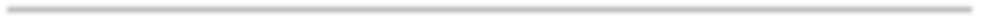 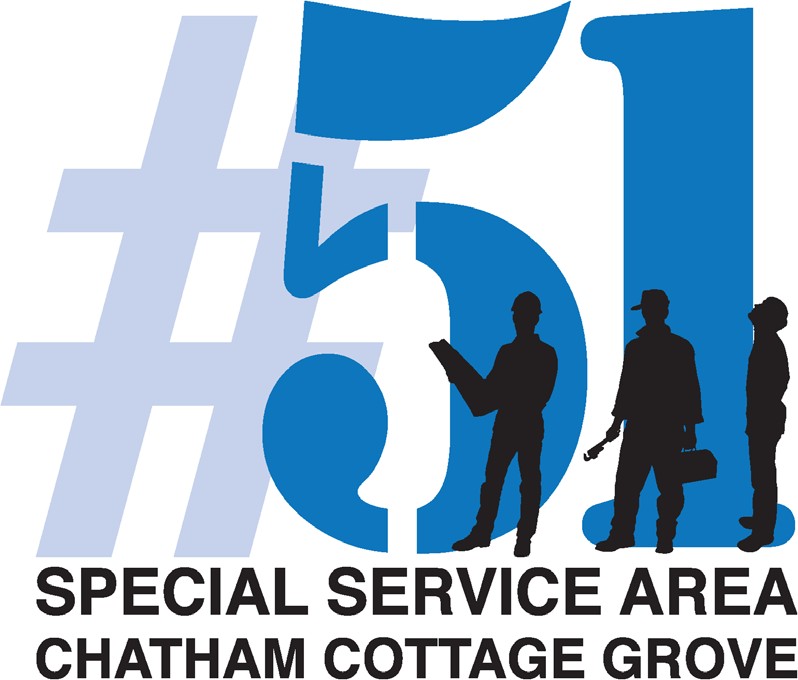 REPORT:	Summary of ServicesPrepared for Commissioners Open MeetingJune 14th, 2023Prepared bySSA #51 Service ProviderChatham Business Association, Small Business Development Inc.1.SSA 2024  Budget:See 2023 Budget Summary2.Advertising and PromotionsImportant information, such as Business Certification, Financial Assistance and Technology Development are distributed regularly to the SSA #51 businesses. Communications are sent to SSA #51 Businesses of SSA #51 Services, Monthly Membership Meetings, SSA Quarterly Meetings and IT Ambassador Program.SSA #51 Service Provider executed a Mix n Mingle, April 27,2023Total in attendance: 85SMS Message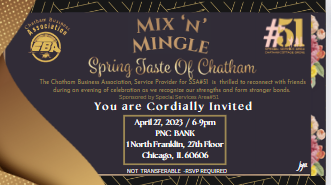 Email Marketing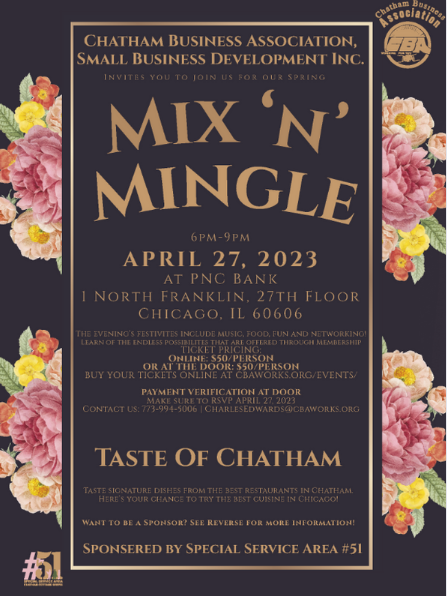 Business of the Month-June2023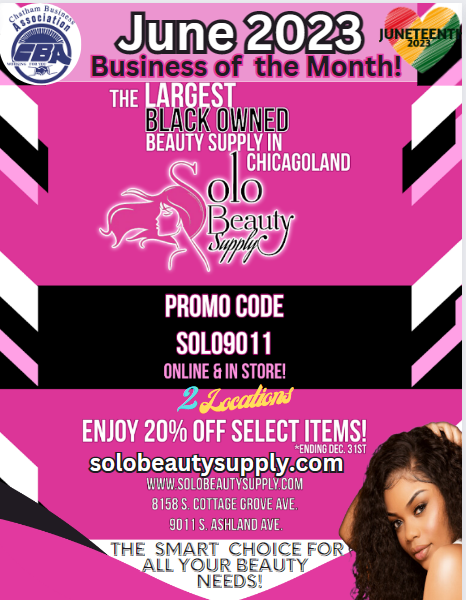 Business of the Month-May2023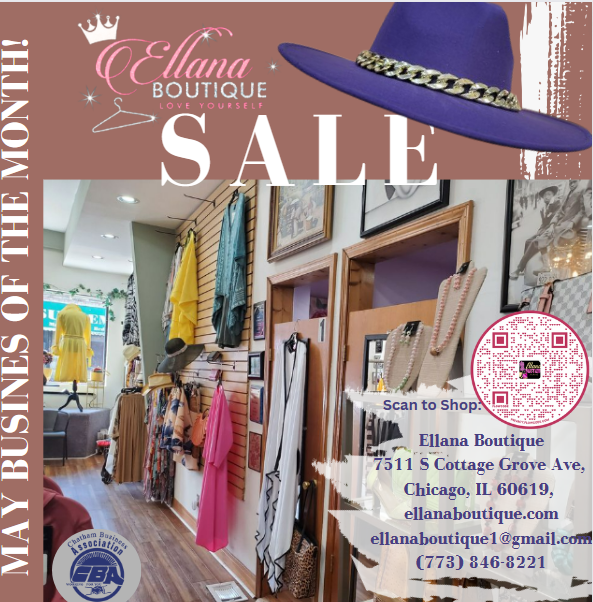 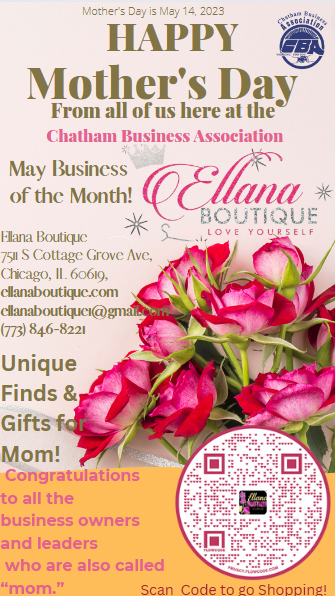 Business of the Month-April 2023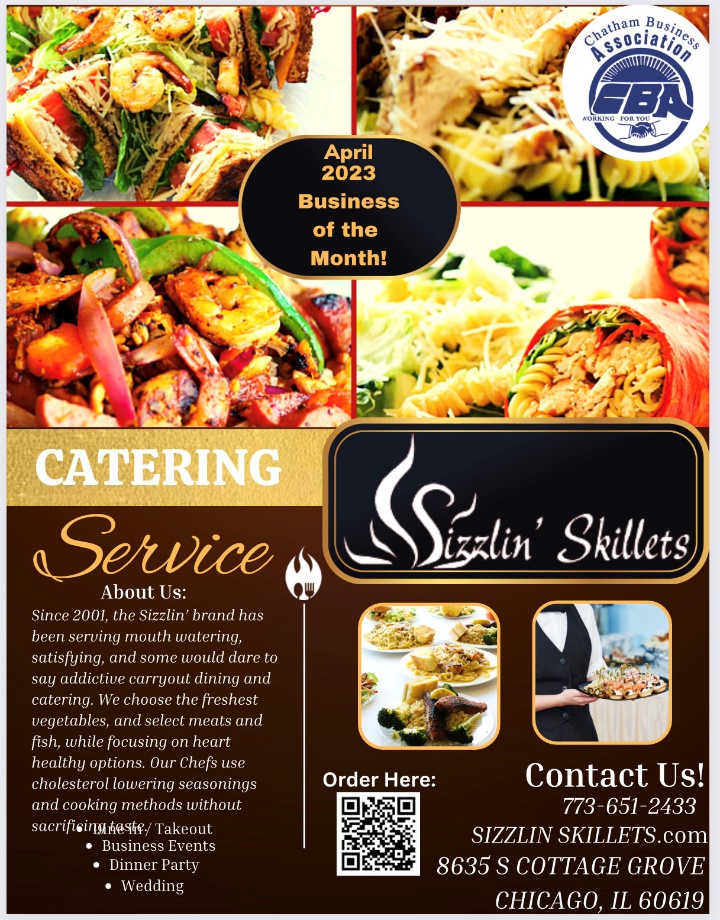 April 2023 - Flyer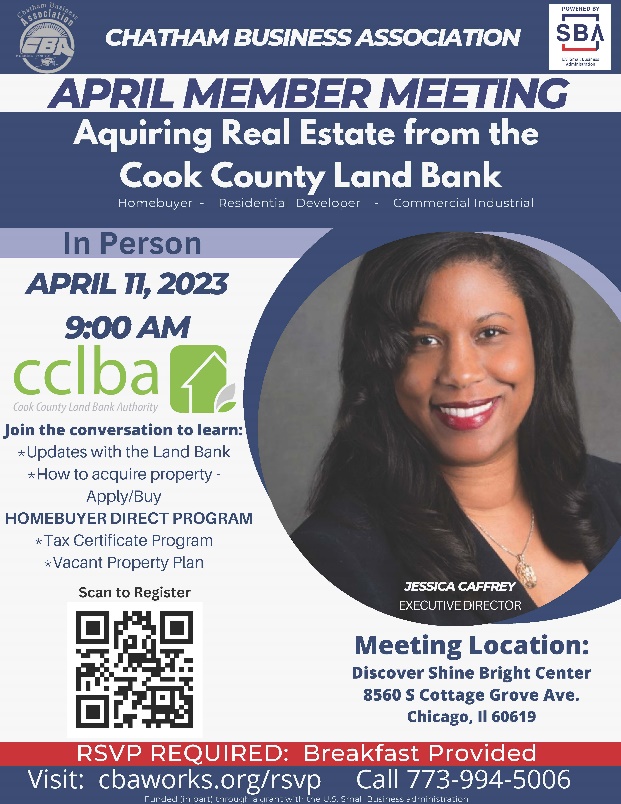 https://forms.gle/SVA2aXWPo9vAMKfA6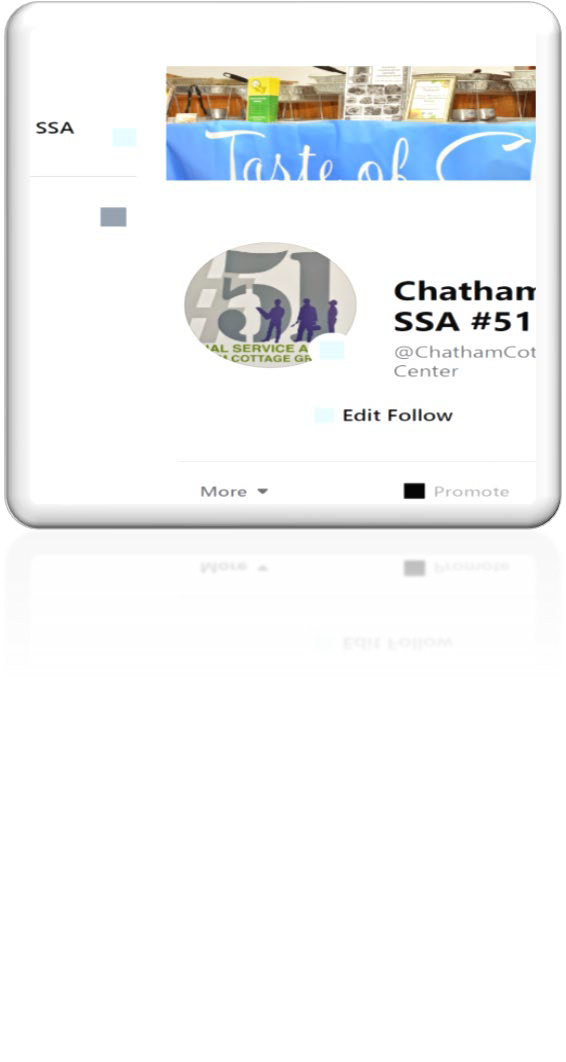 CBA, SBDI is also adamantly promoting the SSA businesses on their social media.CBA will promote SSA #51 business deals and promotion on their Social Media sites (Facebook.com/ @ChathamCottageGroveSSA51 Instagram: Followers (@Chathamcottagessa51)15 posts, 61 followers, 14 following.  The following flyers have been promoted.Did You Know Project Update by SP Program Manager Karletta Kelly: 2nd quarter Interviews include: Sizzlin Skillet, Dats Donuts, Solo Beauty Supply, Misunderstood Natural Hair Salon, Professional Electronics, R.B Pest Control Obessed Boutique and CombatZone.3.Public Way MaintenanceMarch 2023 – June 2023Street CleaningBetween April and June 5th, a total of 906 bags (52 Gallon bags) of garbage were collected. In other words, 15,004 Gallons of garbage have been collected and removed from the streets of SSA #51 in the last three months. We lost one street cleaning staff member and hired a new staff member.Areas within the SSA #51 that were cleaned include: 75th Street (Indiana to Drexel), 79th Street (Cottage to 95th Street), 79th Street (Greenwood to Indiana), Cottage Grove (75th Street to 95th Street), and Vacant lots located on 75th Street, 79th Street, 95th Street and Cottage Grove Avenue. Reported by Cliff Borner, SSA 51 Field Program Manager2023 2nd Quarter Photo LinkPublic Works – CDOT Street resurfacing:75th Street – St. Lawrence to Martin Luther KingNew Walk ways:Martin Luther king Drive and CottageSnow Removal:The SSA #51 businesses will be surveyed in order to find out the timings they would prefer their snow to be removed. The survey options will include the following: 8:30AM and Noon and Noon – 3:00pm, There was no Snow Removed reported this quarter. Bobcat Theft:A police report has been filed for the stolen bobcat. The equipment was stolen from the CBA /Help at Home Parking Lot at 80078th street Sunday, April 9, 2023.  Help at home cameras show that the theft happened during daytime hours between.  It was discovered missing the following Monday,  April 10, 2023. The Bobcat not been located.  The rental company, filed an insurance claim for the loss.We are currently getting quotes for rental opportunities with other rental companies.4.Public Way Aesthetics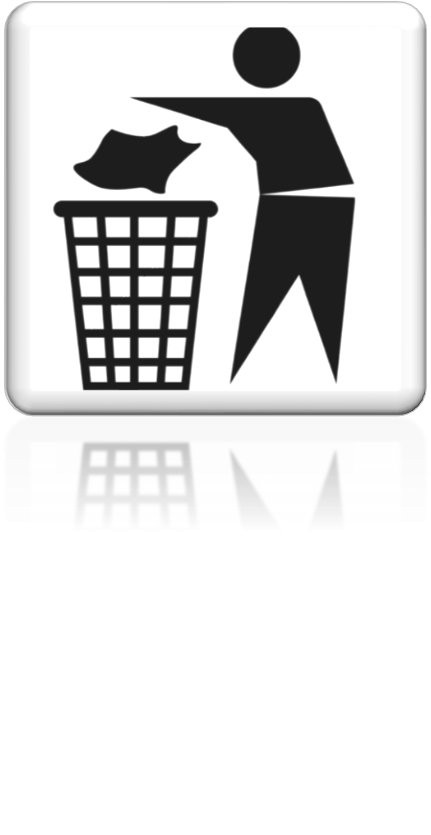 SSA #51 Service Provider will promote the SSA# 51 businesses corridor with Banners, Custom Trash Containers and Planters. Five Custom Trash Receptacles permits were renewed along with 6 Planters within the Corridor.SSA #51 Businesses were surveyed about planter and Street Pole planters were favored overall. Based on City guidelines, CBA will draw up a plan for the best placement for planters. Negotiate replacement of damaged SSA 51 banners with Temple Display in accord with SSA#51 budget. Damaged banners per Field Supervisor are included: 6 on 95th, 19 on Cottage Grove from 75th and 95th, 12 on 79th St Corridor, and 9 on 75th St Service Provider RFP’s for Banner Vendor to replaced damaged banners. Service provider will utiize the relationship with the Chicago Art Institute to assist with the installation of the banners.5.Holiday DecorationsService Provider will begin sourcing and  negotiating Holiday décor, Input is requested on the following options: Run Time: (November 1– January 1)1.Pole Banners 💬1 - Pole Banners | Light Pole Banners - Square Signs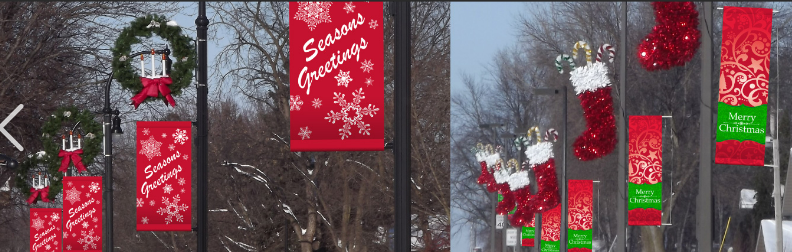 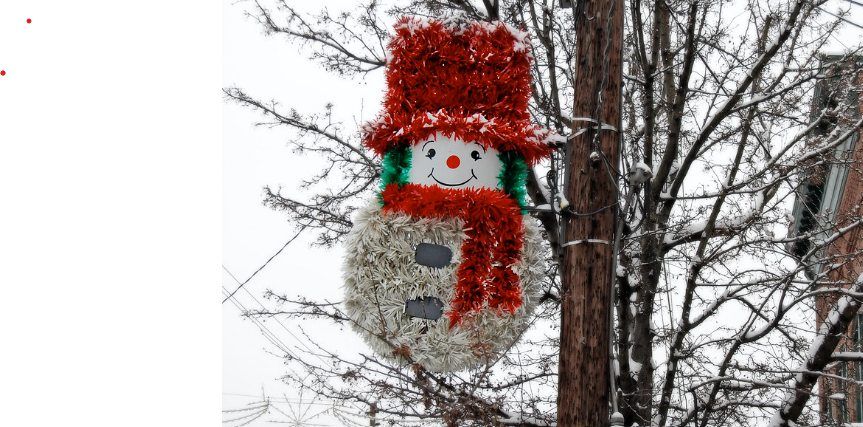 Wreaths on poles (placement would be on every 2nd pole)We have the wreaths , we would need to purchase bows and pole attachments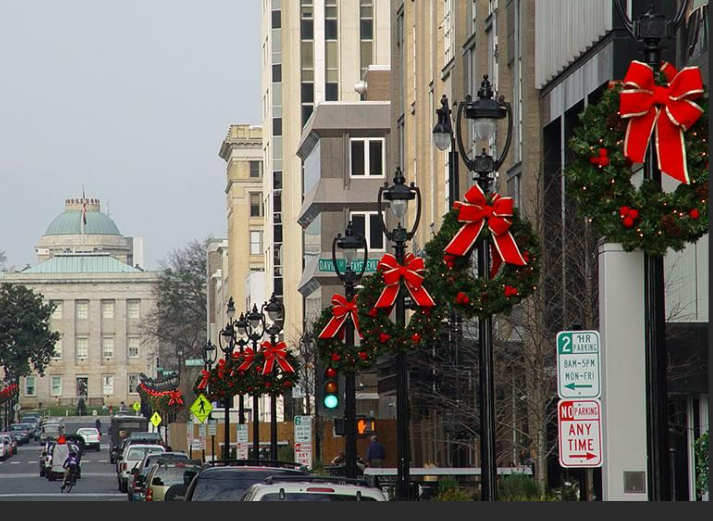 Candy canesRibbons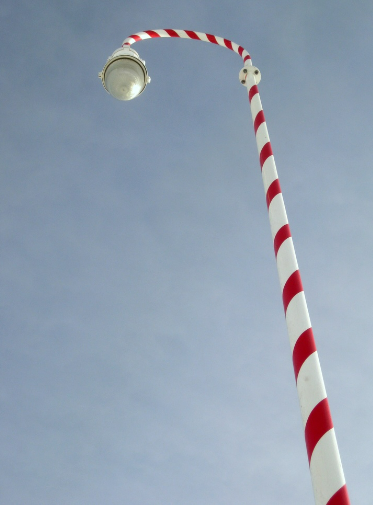  purchase and installation for 2023 Holiday install. 6.Façade ImprovementsNo New projects this quarter. 7.Safety ProgramsCBA, SBDI contracted AGB Investigative for Special Event Security. Aggression Sensor Program  is currently on pause.8.ReportsVacant Building ReportMarketing Plan for real  estate in the corridors: SSA 51 Marketing Plan for Commercial Real Estate.docx - Microsoft Word Online (live.com)9.New Ideas and BusinessNew Alderman  for the 6th Ward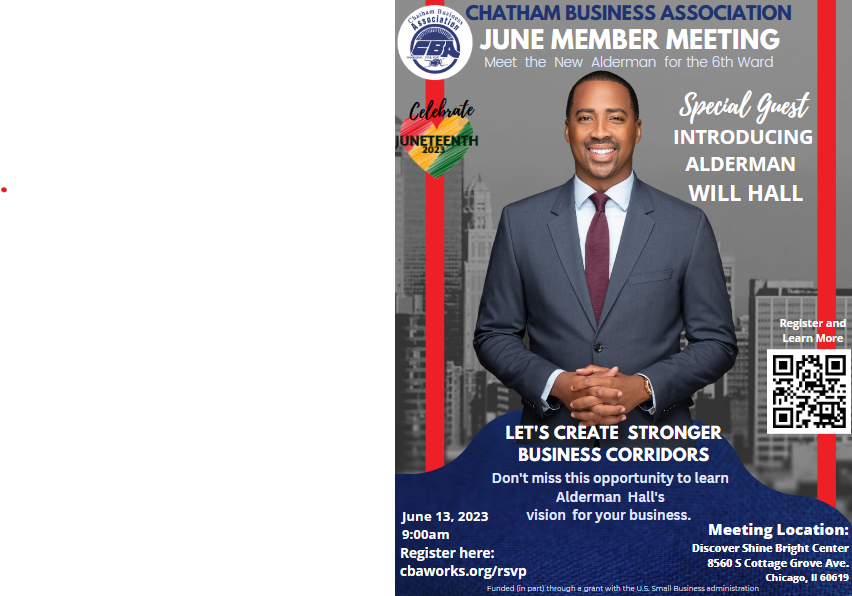 IDA Chatham Tour2023 Annual Conference - International Downtown AssociationQuick Reference Finance Guide:CBA  Quick Reference Funding GuideWal-Mart AcademyWalMart Academy ProposalState of Illinos- State of Black Business Survey Findingshttps://dceo.illinois.gov/omee/businessresourcelibrary.htmlChoose Chicago Neighborhood Tourism Convention (Participation)2nd Annual Choose Chicago Neighborhood Tourism Conference Tickets, Tue, Jun 6, 2023 at 12:30 PM | EventbriteArt in CorridorsChicago Art Institute -FREE TICKETS THROUGH 12/31/2023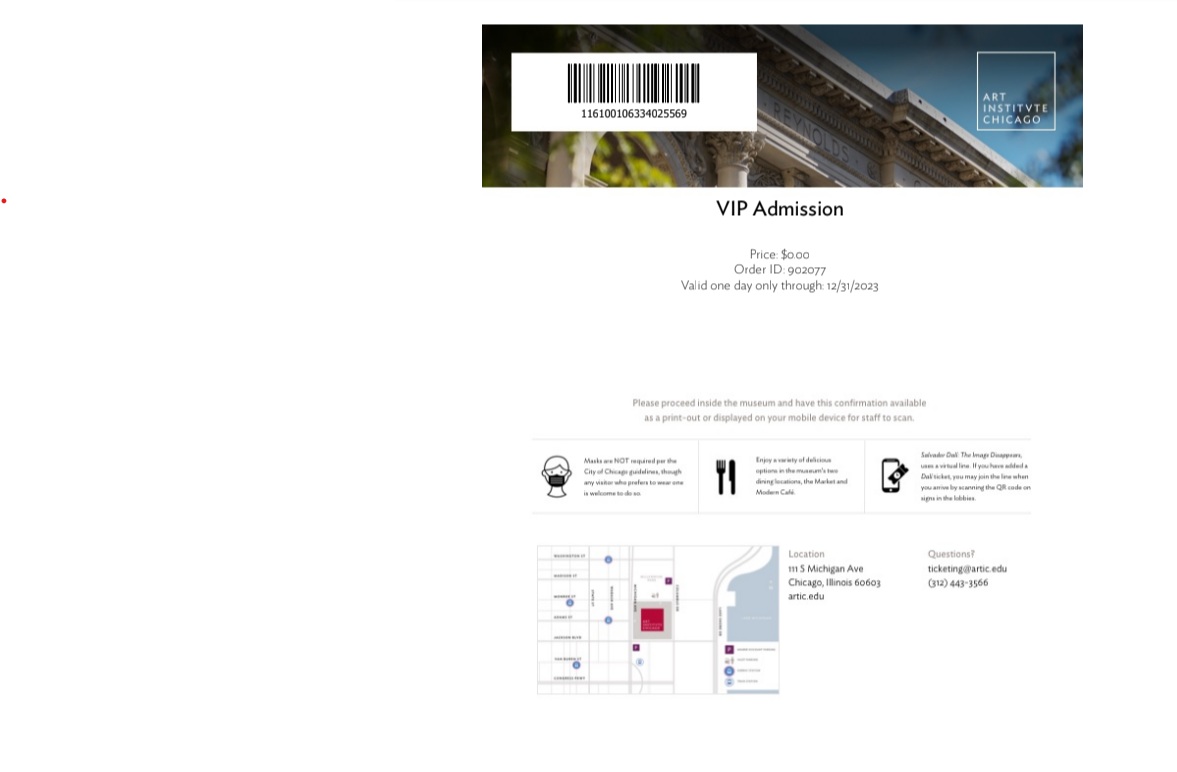 Partnership with Northwestern We are teaming up with Northwestern Social Medicine Department to find ideal locations to place various types of art, permanent and temporary.  Below are images that the Northwestern team provided as examples that were created in previous projects: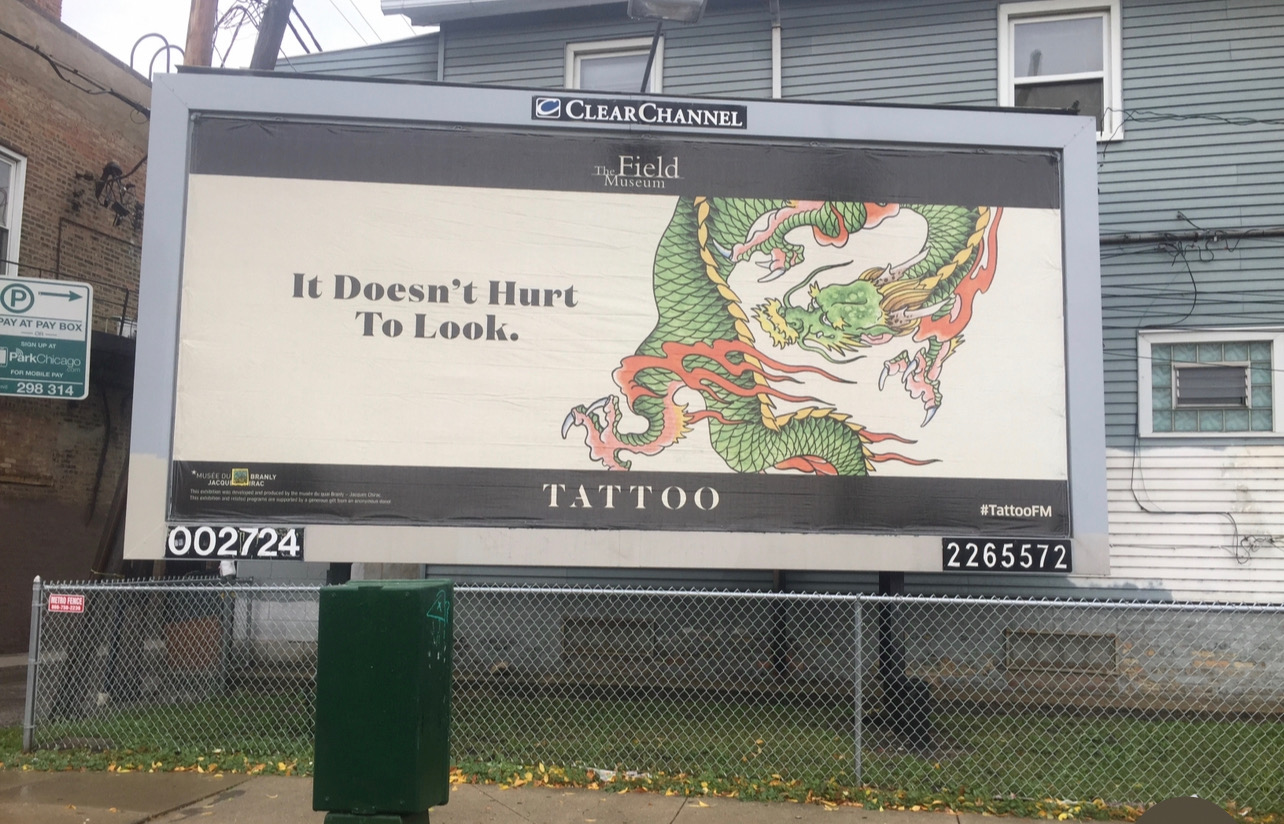 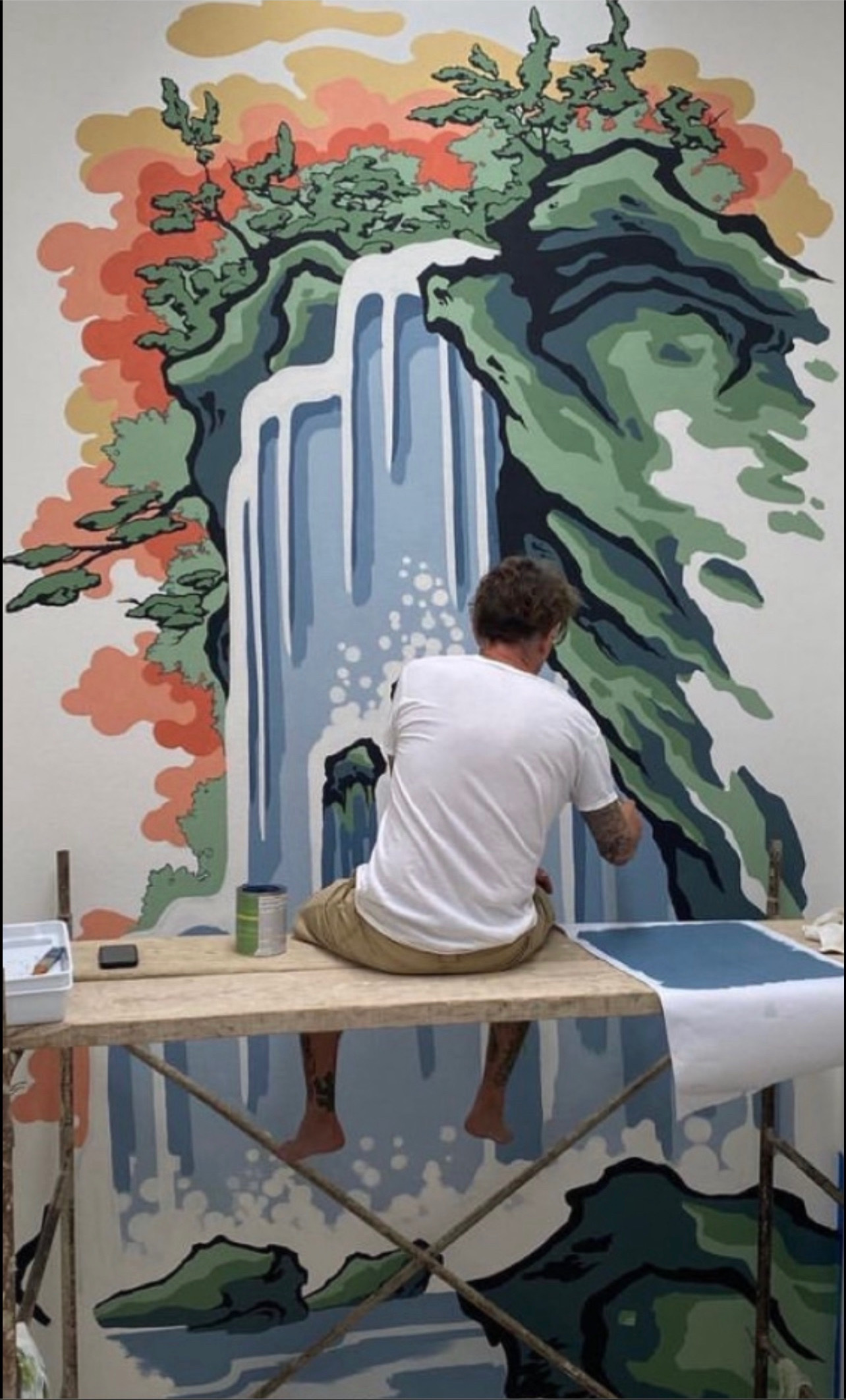 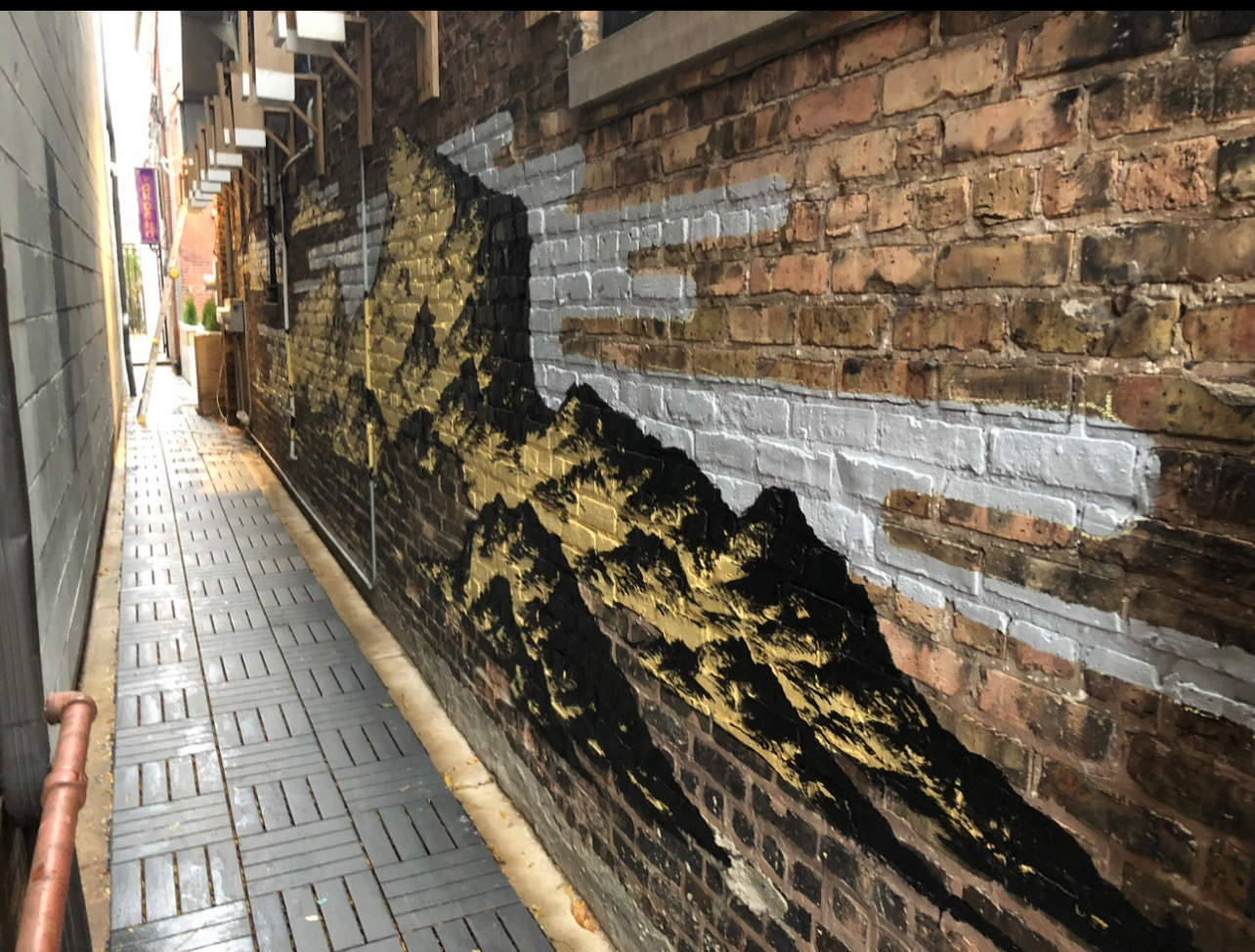 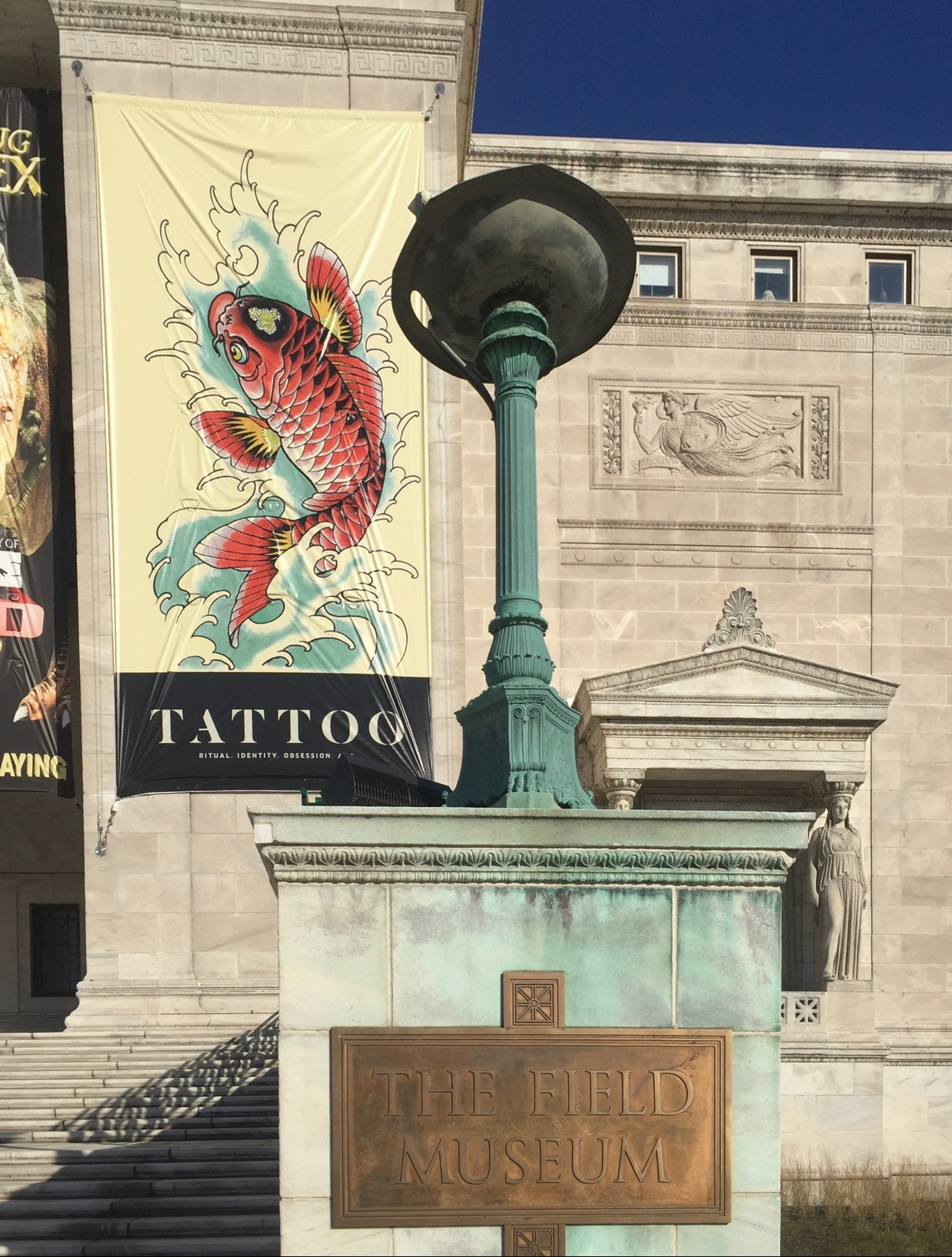 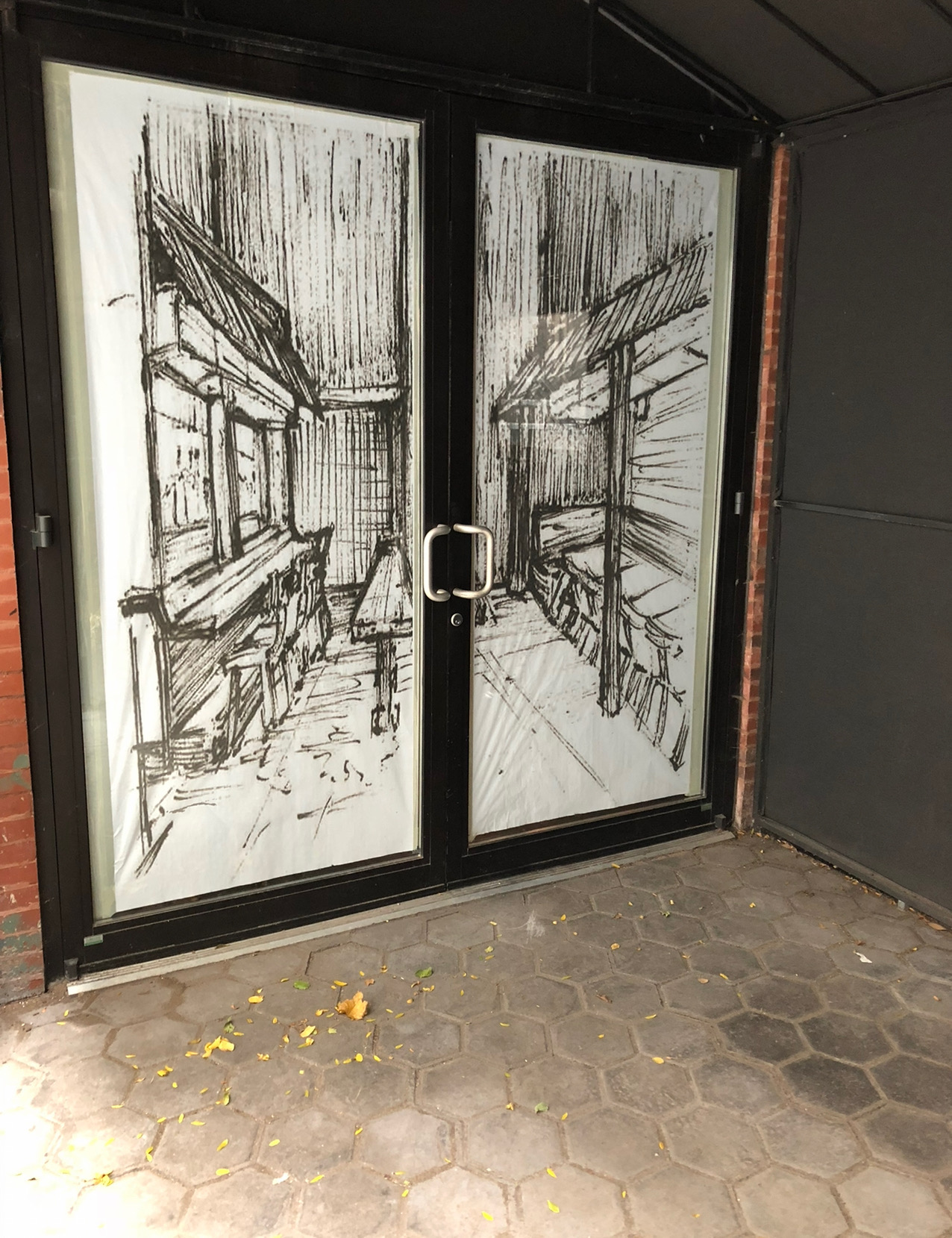 